                                                                                                                                                                                                                                                                                                                                                                                                                                                                                                                                                                 Hout Bay Forum Meeting Minutes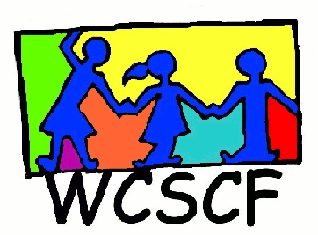 2nd AUGUST 2021 @ 12h00on Zoom____________________________________________________________________________________________________________________________PRESENT:   Rushni Collins (WCSCF Coordinator), Shelli Marx (Health Forum, Shawco), Janine Swile( DSD Metro South),  Keith Brink(DSD Metro South), Elana Seljeur (DSD Metro South), Mehnaaz Essop (DSD Metro South), Liz Huckle( Lions Club), Tjarla Norton( Community cook up), Andre (safer Schools)APOLOGIES: Janice King (WCSCF Director)Enquiries:   Janice King (WCSCF Director Operations)Cell: 072 4500 456 Email:  wcstreetchild@gmail.comAGENDA TOPICDISCUSSIONACTION TO BE TAKENWELCOME, INTRODUCTIONSRushni welcomed everyone.Did a round of introductionsAdoption of Previous MinutesOnly 3 member and WCSCF staff attendedUpdate of Current situation3.1 Tjarla Norton:  Community Cook UpTjarla explained that not much has happened in Hout Bay, it has been quiet.The children only go to school every alternate day, most of the time they go to school 3days a week.Children are falling through cracks as when asked why they aren’t in school they say it’s not their dayThis situation is not unique to Hout BayThere is an increase in request for food parcelsOrganisations like Ubuntu Africa have opened their offices for children to come in and do their home work tasks. They reach about 40 children and give them a meal.Children who have not been school have now been placed in school permanently.Super Four has raised R8000 and community cook up has increased their cooking days. Massimo cooks on a Monday and a Wednesday and they put out 300 mealsFriday they sent out cooked 640 meals.Would like to know from DSD however if people need food parcels as DSD would get a lot more requests. Would like to streamline the process and already has social workers from DSD who refer clients.They do home deliveries and do fresh fruit and veg deliveriesCan commit to 25 home delivery food parcels and just needs to know who needs it most in the area.Tjarla knows that DSD has a process but they have food parcels available and would like to know if they should just distribute it or if her organization should just pass it on to families.Community cook up has about 44000 families on their data base and work on a traffic light system eg. Red needs it most, Green second and orange can wait a bit. Would love to share the list with DSD in order to help families better.Wants some advice on how to go about the logistics of the data baseAlternatively, Tjarla can also supply vouchers, she is not keen because people can buy alcohol but she can check what they buy with the vouchersUbuntu Africa currently runs programs for children who are not in school and involved in gangs but they are in danger of losing their current building.Tjarla would like Hout Bay to have a school of skill because there are a lot of children who need it.Janine to provide names3.2 Shelli Marx (Shawco)Agreed with Tjarla that there is an increase in communities asking for food parcels.  Tjarla helped out with three families.  Shelli is currently helping families who receive no assistance in terms of grants or food parcels from DSD although they have applied.  Natasha Smith was supposed to send Shelli her contact details so that they could discuss the families but she never did.Shelli advocates for Tjarla and DSD to work together so that people do not fall through the cracks.If families are not receiving grants and have gone through the processes surely the court’s ruling would be that the family gets supported in some way and they could receive a food parcel.Knows of a particular family that has been struggling since 2008 and has DSD is aware. Tjarla has been able to help but not completely.Shelli suggested that the organisations work with the dietician at TB/HIV care who works with the under 5-year-olds to establish who needs food parcels as well.With regards to a school of skill in the area the education dept in a previous meeting has said that Hout Bay has enough children to start their own school of skill but they just don’t have the funding.Shelli to follow up with Janine3.3 Janine SwileDSD Metro SouthDSD gets a small amount of funds for food parcels, but it does not just cover Hout Bay - it covers the whole Metro South area.Social workers give food parcels to existing clients but also to clients when they do assessments.If they have food parcels on hand they give them, if they don’t, they source other means.Jana to make contact with Eddie HendricksKeith Brink DSD Metro SouthThere is specific criteria for someone getting a food parcel.Mr Brink says it is necessary for Tjarla’s organization to continue with coordinating their food parcels.DSD has many processes to follow, and their food parcel budget is small. An assessment may take 30mins but there are other departments with DSD that also need to be notifiedFood parcels they get have to be distributed to the whole Metro South area.It is hard because the social workers might assess someone who qualifies but then later in the afternoon there might be someone more deserving. Everyone wants something now because of covid.DSD tells their clients even though they are assessed it doesn’t mean they will receive anything.DSD tries their best to service everyoneDSD Does not remove children if they don’t have to and focus on family reunificationOther:NoneNext meetingDate: 1 November 2021Meeting adjourned.